Archimède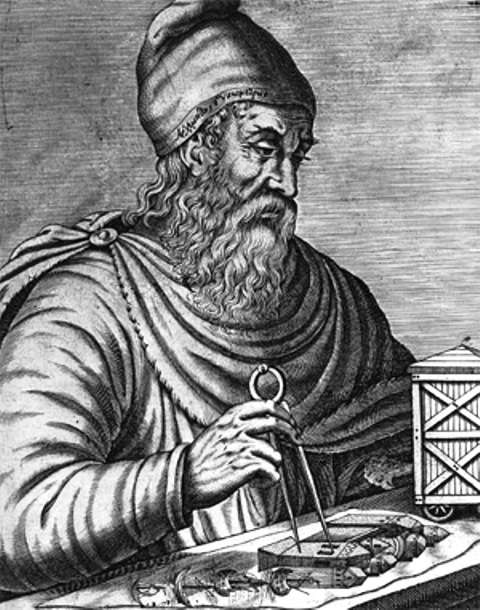 Nationalité :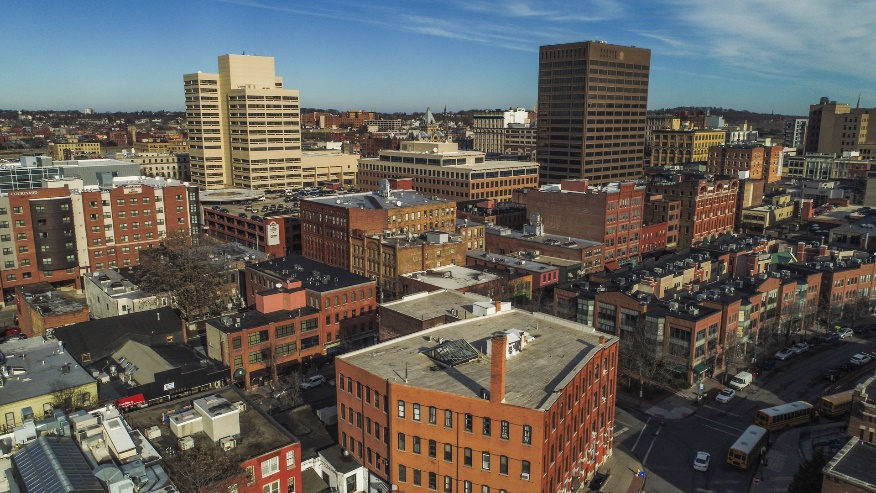 Grèce/Syracuse Carte : 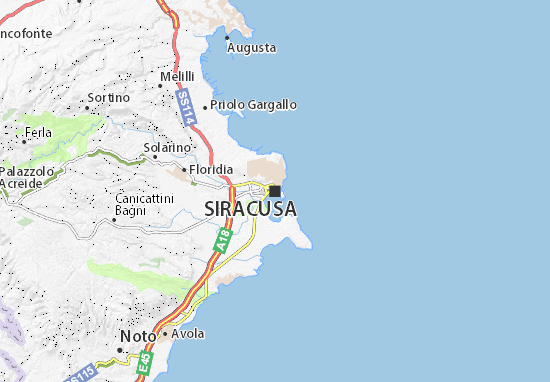                                             Découverte :Période de temps :287 avant J-C